                                                                                     PATVIRTINTA                                                                                      Klaipėdos „Vėtrungės“ gimnazijos                                                                                      direktoriaus 2017 m. rugsėjo 25 d.                                                                                      įsakymu Nr. V- 136   SOCIALINĖS - PILIETINĖS VEIKLOS ORGANIZAVIMO TVARKOS APRAŠAS BENDROSIOS NUOSTATOS Socialinės-pilietinės veiklos organizavimo tvarkos aprašas (toliau - Aprašas) parengtas vadovaujantis 2017-2018 ir 2018-2019 mokslo metų pagrindinio ir vidurinio ugdymo programų bendraisiais ugdymo planais, patvirtintais Lietuvos Respublikos švietimo ir mokslo ministro 2017 m. birželio 2 d. įsakymu Nr. V- 442. Socialinė-pilietinė veikla mokiniui, kuris mokosi pagal pagrindinio ugdymo programą (I-II klasės), yra privaloma, siejama su pilietiškumo ugdymu, gimnazijos bendruomenės tradicijomis, vykdomais projektais, kultūrinėmis bei socializacijos programomis. Socialinė-pilietinė veikla sudaro galimybes mokiniui ugdytis praktines socialines kompetencijas, įgyjant realios globos patirties. Veikla įgyvendinama bendradarbiaujant su savivaldos institucijomis ir visuomeninėmis organizacijomis. Mokinys gali pasirinkti ir savarankiškai atlikti socialinę-pilietinę veiklą. Socialinė-pilietinė veikla fiksuojama elektroniniame dienyne (už tai atsakingas - klasės vadovas). Mokiniai įrodymus dėl atliktos veiklos fiksuoja socialinės veiklos apskaitos knygelėse (1 priedas). Mokiniai socialinei-pilietinei veiklai skirtas valandas gali atlikti savarankiškai, tačiau tai įrodančius dokumentus (pažymas) turi pateikti  klasės vadovui.SOCIALINĖS-PILIETINĖS VEIKLOS ORGANIZAVIMO TVARKOS APRAŠO TIKSLAS IR UŽDAVINIAITikslas: nustatyti socialinės-pilietinės veiklos turinį ir šios veiklos organizavimo bei įgyvendinimo principus.Uždaviniai:6.1.nuosekliai ugdyti mokinių socialines kompetencijas, padedančias kurti saugesnę ir atsakingesnę visuomenę;6.2.bendradarbiaujant su socialiniais partneriais kurti ir įgyvendinti veiklos projektus, ugdančius socialinį solidarumą ir pilietinį aktyvumą;6.3. stiprinti demokratinę gimnazijos kultūrą.SOCIALINĖS-PILIETINĖS VEIKLOS VYKDYMO PRINCIPAI IR TURINYS7. Per dvejus mokslo metus socialinei-pilietinei veiklai I-II gimnazijos klasių mokiniams skiriama ne mažiau kaip 10 valandų. Mokiniai, įgyvendinę socialinei-pilietinei veiklai skirtą 10 valandų (pamokų) turinį, keliami į aukštesnę klasę.8 .Socialinės-pilietinės veiklos turinys formuojamas, atsižvelgiant į gimnazijos bendruomenės keliamus tikslus, poreikius, gimnazijos galimybes:8.1 socialinę-pilietinę veiklą klasės vadovas numato klasės vadovo veiklos plane, veiklą fiksuoja elektroniniame dienyne;8.2. paliekama galimybė derinti turinį su kultūrine, menine, pažintine kūrybine, sportine, praktine veikla ir pan.9. Socialinės-pilietinės veiklą gimnazijoje koordinuoja socialinė pedagogė. 10. Socialinė-pilietinė veikla orientuota į:mokinių socialinių ryšių kūrimą ir stiprinimą klasės, gimnazijos bendruomenėje;pilietiškumo bei atsakingų sprendimų priėmimo ugdymąsi, dalyvaujant gimnazijos savivaldoje, vietos bendruomenės ir jaunimo organizacijų veikloje;saugesnės visuomenės kūrimą.11. Klasės vadovas mokslo metų pradžioje supažindina auklėtinius su socialinės-pilietinės veiklos kryptimis, veiklos atlikimo būdais, trukme. Organizuojant veiklas rekomenduojama numatyti galimybę mokiniui atlikti jas savarankiškai arba grupelėmis ir glaudžiai bendradarbiaujant su asociacijomis, savivaldos institucijomis. Mokslo metų pabaigoje kartu aptaria veiklas klasės valandėlių metu.12.Mokinys įsipareigoja socialinę-pilietinę veiklą vykdyti nuosekliai, klasės vadovo paprašytas teikti veiklą patvirtinančius įrodymus, mokslo metų pabaigoje – socialinės veiklos apskaitos knygeles. SOCIALINĖS-PILIETINĖS VEIKLOS KRYPTYS13.Pilietinė:13.1.dalyvavimas pilietinėse akcijose gimnazijoje bei Klaipėdos mieste;13.2. aktyvi veikla klasės ar/ir gimnazijos savivaldoje;13.3. pilietinių iniciatyvų organizavimas: gyvūnų globos namų rėmimas, savanoriška pagalba kitoms organizacijoms.14.Darbinė:14.1. kabinetų, kitų gimnazijos patalpų tvarkymas, smulkus remontas;14.2. gimnazijos inventoriaus remontas;14.3. dekoracijų ruošimas, salės apipavidalinimas;14.4. patalpų ruošimas egzaminams ir pagrindinio ugdymo pasiekimų patikrinimams. 15.Ekologinė:15.1. gimnazijos aplinkos tvarkymas;15.2. klasės tvarkymas;15.3. miesto aplinkos, parko tvarkymas;15.4. dalyvavimas akcijoje „Darom“.16. Projektinė:16.1. dalyvavimas pilietinio ugdymo, prevenciniuose, socialiniuose, profesinio orientavimo projektuose.16.2.  renginių organizavimas.parodų rengimas.17.Socialinė:17.1. savanoriškas darbas nevyriausybinėse organizacijose;klasės valandėlių parengimas ir vedimas;17.3. pagalba klasės auklėtojui, mokytojams tvarkant dokumentus, rengiant įvairią medžiagą;17.4. sportinių varžybų organizavimas gimnazijoje;17.5. pagalba apipavidalinant klasės/gimnazijos erdves;17.6. dalyvavimas gimnazijos/klasės projektuose, prevencinėje veikloje.SOCIALINĖS-PILIETINĖS VEIKLOS REZULTATAI Mokiniai, per dvejus metus įgyvendinę socialinei-pilietinei veiklai skirtą ne mažiau kaip 10 valandų (pamokų) turinį, keliami į aukštesnę klasę.BAIGIAMOSIOS NUOSTATOS Šiuo Aprašu vadovaujamasi rengiant gimnazijos, klasės vadovo veiklos planus, kitus su socialinės-pilietinės veiklos organizavimu susijusius dokumentus.__________________________1 priedas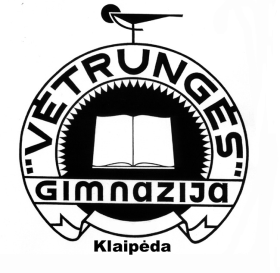 KLAIPĖDOS „VĖTRUNGĖS“ GIMNAZIJOSSOCIALINĖS VEIKLOS APSKAITOS KNYGELĖI-II gimnazijos klasės...............klasės..................................................................... mokinio (-ės) Socialinė - pilietinė veiklaKlasės vadovas......................................................................Iš viso per 2017-2018 m. m. ....... val.  ..................................			(klasės vadovo parašas)Iš viso per 2018-2019 m. m. ....... val.  ..................................			(klasės vadovo parašas)------------------------------------------------Nr.VeiklaMokytojo, parašasDataValandų skaičiusDalyvavimas gimnazijos projektinėje veikloje1.2.3.Pagalba dalykų mokytojams1.2.3.Pagalba klasės vadovui1.2.3.Pagalba gimnazijos bibliotekoje ir skaitykloje1.2.3.Gimnazijos aplinkos tvarkymas1.2.3.Pagalba ir dalyvavimas organizuojat renginius1.2.3.Dalyvavimas akcijose gimnazijoje ir mieste1.2.3.Karjeros planavimas1.2.Aktyvi veikla gimnazijos savivaldoje1.2.3.Sportinė veikla gimnazijoje ir mieste1.2.3.Meninė veikla gimnazijoje ir mieste1.2.3.Kita veikla (savanorystė, slauga, pagalba draugui, pilietinės iniciatyvos)1.2.3.